15 июня в нашем лагере День приключений. Сначала дети стали участниками квест-игры «В гостях у Королевы Книги», который провела библиотекарь Жильникова К.Г.  Затем  ребята отправились на пиратском корабле в поисках приключений.  Во время путешествия пиратам пришлось выдержать немало испытаний на смекалку, выносливость, ловкость, быстроту. В завершении дня участники лагеря  отправились на поиски клада.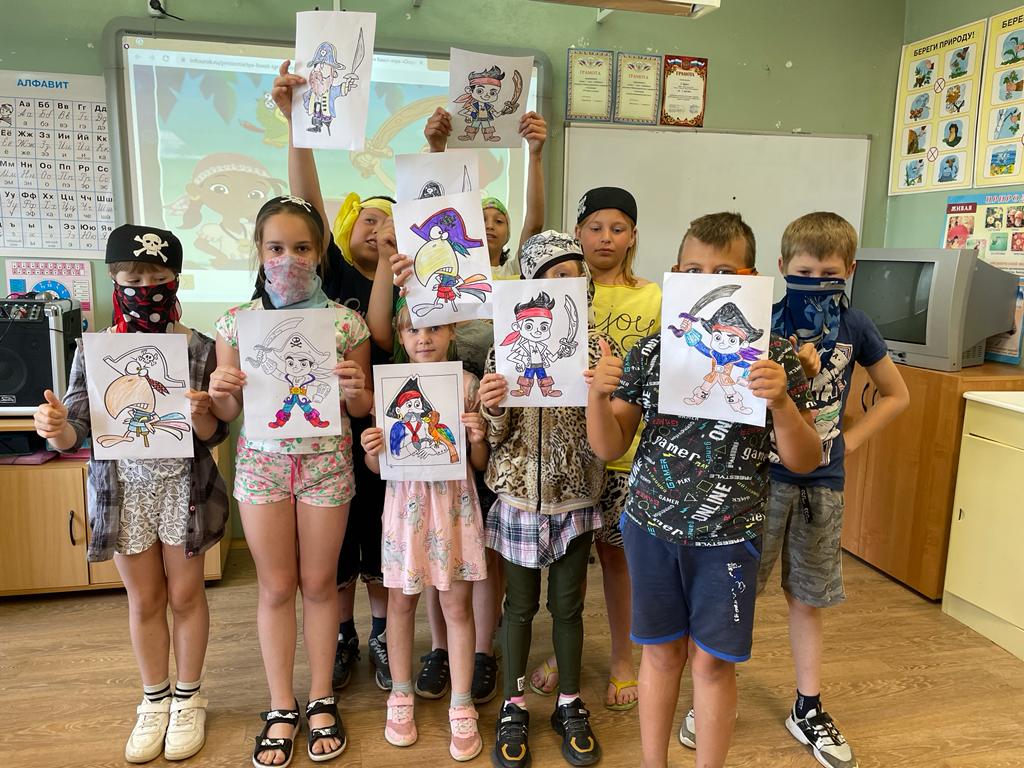 